SASS 2020 IDAHO STATE CHAMPIONSHIP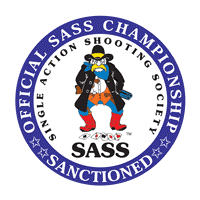 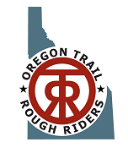 Renegade shootoutPresented by SASS and THE OREGON TRAIL ROUGH RIDERSBoise, Idaho JULY 7TH THru 11THName: ________________________________ SASS# ___________Alias: _________________________________ Shooting Category ___________2nd Shooter Name __________________________ SASS # ____________Alias ___________________________________ Shooting Category __________Address ___________________________________________________________                               (Street)                                 (City)                  (State)           (Zip)Phone: _____________________      Email ____________________________Posse Request: ________________________________________________________EARLY REGISTRATION BEFORE JUNE 1st, TAKE A $15.00 DISCOUNT PER SHOOTER                                                       ** All SASS Rules apply       Must be a SASS member   Main Match round count Pistol 120 Rifle 120 Shotgun 60+   ROI Class held on Tues. July 7th.  ROII Classes held on Wed. July 8th.  9am to 3pm each day. Please RSVPNew Shooters $25 each class. Refresher Shooters $10 each class  Sign up at the Range             Categories Offered    Buckaroo                BuckaretteYoung gun Boys     Young Guns Girls   B Western               Lady’s B Western Cowboy                   CowgirlClassic Cowboy      Classic Cowgirl  Wrangler                 Lady Wrangler 49er                         Lady 49erSenior                      Lady SeniorSilver Senior           Lady Silver SeniorElder Statesman    Grand Dame  Cattle Baron           Cattle BaronessEl Patron                 La PatronaDuelist/ Sr Duelist Lady Duelist/ L Sr DuelistGunfighter              Lady GunfighterSenior Gunfighter  Lady Senior Gunfighter  Silver Senior Gunfighter Lady SS Gunfighter  Frontiersman          Lady FrontiersmanFrontier Cartridge  Lady Frontier Cartridge Frontier Cartridge  Duelist  or Lady FCDFrontier Cartridge  Gunfighter or Lady FCDFees                                                                     Amount Due  1st Entry ……………………                     $125.00       $_______2nd Entry …………………..                     $100.00       $_______Young Guns ………………                         N/C    Warmup Match………..                      $    5.00       $_______1911 Match………………                      $    5.00       $_______Dry camping …………….                      $    5.00/d   $_______     Non Shooter or Junior Banquet Ticket $ 25.00         $_______Early Registration Discount                                        $ - _______ Make checks payable to OTRR                       Total   $_______Mail to OTRR               2326 E. Colorado Ave.              Nampa, Idaho 83686For more information: Belinda Belle 208-466-0061                            Email: gepdaisy@msn.com                 